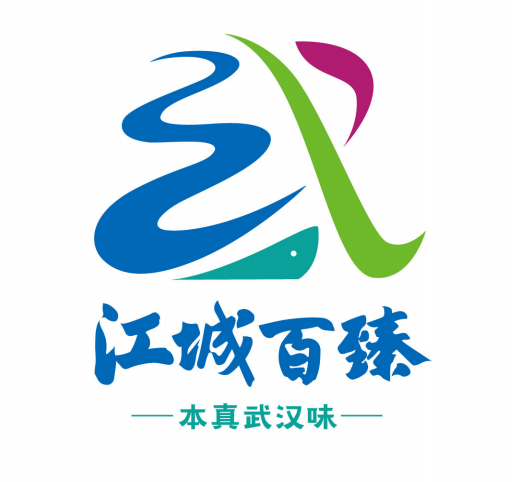 “江城百臻”农产品区域公用品牌授权使用申请表申请人名称（盖章）：                       所在区：                                   法人代表：                                 联系电话：                                 E-mail：                                   通讯地址：                                 填表日期：           年   月   日          填表须知1.“江城百臻”品牌授权使用以商标使用许可为法律依据，各申请使用单位须随申请表附报以下材料：《营业执照》《食品经营许可证》《商标注册证》及质量管理手册、当年内法定机构出具的《检验报告》复印件、产品质量安全承诺书、认证或认定证书文件等资料复印件、产品包装样品（或包装设计图样）、加工类生产经营主体提交食品生产许可证等。如以专业合作组织的形式统一申请，应同时提交本组织执行品牌使用管理、质量控制、监督等方面的制度文件，并附上使用品牌的成员清单。2．申请表及所附材料均为一式两份，用钢笔或碳素笔工整填写或用电脑打印，装订成册，申请表PDF电子版发至3054789071@qq.com电子邮箱。3．所有表格的栏目不得空缺，不填写的须说明理由。4．申请单位及其负责人须签名盖章，对所填内容负法律责任。5．审核批准后，应与武汉农业集团有限公司签订《“江城百臻”品牌商标使用许可合同》，并领取“江城百臻”《商标使用许可证》。6．咨询与联络方式名称：武汉市农产品区域公用品牌管理办公室地址：武汉市硚口区长丰大道常码头211号邮编：430034电话：027-83333772邮箱：3054789071@qq.com武汉市农产品区域公用品牌管理办公室 制 一、申请单位概况（此栏由申请单位填写） 一、申请单位概况（此栏由申请单位填写） 一、申请单位概况（此栏由申请单位填写） 一、申请单位概况（此栏由申请单位填写） 一、申请单位概况（此栏由申请单位填写） 一、申请单位概况（此栏由申请单位填写） 一、申请单位概况（此栏由申请单位填写） 一、申请单位概况（此栏由申请单位填写）申请人名称详细地址法定代表人联系方式办公：办公：法定代表人联系方式手机：手机：经办联络人联系方式办公：办公：经办联络人联系方式手机：手机：传真号码电子邮箱电子邮箱资质情况资质情况资质情况资质情况资质情况资质情况资质情况资质情况证件名称发证机关发证机关发证机关发证机关发证时间发证时间证照编号营业执照食品经营许可证……自有注册商标情况自有注册商标情况自有注册商标情况自有注册商标情况自有注册商标情况自有注册商标情况自有注册商标情况自有注册商标情况商标名称注册人注册人注册人注册期限注册期限注册期限核定使用商品（注册类别）示例：梁子***渔场***渔场***渔场****年*月*日****年*月*日****年*月*日31类……申报产品信息序号产品名称规格规格生产许可证号执行标准执行标准申报产品信息1申报产品信息2申报产品信息3申报产品信息……产品检测报告请附产品检测报告复印件请附产品检测报告复印件请附产品检测报告复印件请附产品检测报告复印件请附产品检测报告复印件请附产品检测报告复印件请附产品检测报告复印件单位类型（可多选）□种养殖；□加工；□销售；□贮运；□专业合作组织；□销售连锁企业；□其他                （自行备注说明）□种养殖；□加工；□销售；□贮运；□专业合作组织；□销售连锁企业；□其他                （自行备注说明）□种养殖；□加工；□销售；□贮运；□专业合作组织；□销售连锁企业；□其他                （自行备注说明）□种养殖；□加工；□销售；□贮运；□专业合作组织；□销售连锁企业；□其他                （自行备注说明）□种养殖；□加工；□销售；□贮运；□专业合作组织；□销售连锁企业；□其他                （自行备注说明）□种养殖；□加工；□销售；□贮运；□专业合作组织；□销售连锁企业；□其他                （自行备注说明）□种养殖；□加工；□销售；□贮运；□专业合作组织；□销售连锁企业；□其他                （自行备注说明）二、申请单位产品产销概况（此栏由申请单位填写）二、申请单位产品产销概况（此栏由申请单位填写）二、申请单位产品产销概况（此栏由申请单位填写）二、申请单位产品产销概况（此栏由申请单位填写）二、申请单位产品产销概况（此栏由申请单位填写）二、申请单位产品产销概况（此栏由申请单位填写）二、申请单位产品产销概况（此栏由申请单位填写）二、申请单位产品产销概况（此栏由申请单位填写）二、申请单位产品产销概况（此栏由申请单位填写）二、申请单位产品产销概况（此栏由申请单位填写）二、申请单位产品产销概况（此栏由申请单位填写）二、申请单位产品产销概况（此栏由申请单位填写）二、申请单位产品产销概况（此栏由申请单位填写）二、申请单位产品产销概况（此栏由申请单位填写）二、申请单位产品产销概况（此栏由申请单位填写）二、申请单位产品产销概况（此栏由申请单位填写）二、申请单位产品产销概况（此栏由申请单位填写）二、申请单位产品产销概况（此栏由申请单位填写）二、申请单位产品产销概况（此栏由申请单位填写）二、申请单位产品产销概况（此栏由申请单位填写）二、申请单位产品产销概况（此栏由申请单位填写）种植养殖基地情况基地地址基地地址面积（亩）面积（亩）面积（亩）种养方式种养方式种养方式种养方式种养规模种养规模种养规模种养规模种养规模种养品种种养品种种养品种种养品种种养品种种养产量种植养殖基地情况种植养殖基地情况贮运情况产品名称贮藏地址贮藏地址贮藏地址贮藏地址贮藏地址流通方式（对应方格内打“√”）流通方式（对应方格内打“√”）流通方式（对应方格内打“√”）流通方式（对应方格内打“√”）流通方式（对应方格内打“√”）流通方式（对应方格内打“√”）流通方式（对应方格内打“√”）流通方式（对应方格内打“√”）流通方式（对应方格内打“√”）流通方式（对应方格内打“√”）流通方式（对应方格内打“√”）流通方式（对应方格内打“√”）流通方式（对应方格内打“√”）流通方式（对应方格内打“√”）贮运情况产品名称贮藏地址贮藏地址贮藏地址贮藏地址贮藏地址自运自运自运自运自运自运自运托运托运托运托运快递快递快递贮运情况贮运情况贮运情况产品来源情况产品名称自有基地收购收购收购收购收购收购收购收购收购收购收购收购收购收购收购收购收购收购产品来源情况产品名称自有基地基地名称基地名称基地名称基地名称基地名称基地名称收购地址收购地址收购地址收购地址收购地址收购地址收购地址收购品类收购品类收购品类收购品类收购品类产品来源情况产品来源情况产品来源情况专业合作组织情况组织名称组织名称成员数量成员数量成员数量成员数量成员数量成员数量成员数量成员数量成员数量构成情况构成情况构成情况构成情况构成情况构成情况构成情况构成情况构成情况专业合作组织情况专业合作组织情况上年经营规模情况产品名称产品名称销售量（吨）销售量（吨）销售量（吨）销售量（吨）销售量（吨）销售量（吨）销售量（吨）销售量（吨）销售量（吨）销售额（元）销售额（元）销售额（元）销售额（元）销售额（元）销售额（元）销售额（元）销售额（元）销售额（元）上年经营规模情况上年经营规模情况产品销售形式产品名称产品销售形式（对应方格内打“√”）产品销售形式（对应方格内打“√”）产品销售形式（对应方格内打“√”）产品销售形式（对应方格内打“√”）产品销售形式（对应方格内打“√”）产品销售形式（对应方格内打“√”）产品销售形式（对应方格内打“√”）产品销售形式（对应方格内打“√”）产品销售形式（对应方格内打“√”）产品销售形式（对应方格内打“√”）产品销售形式（对应方格内打“√”）产品销售形式（对应方格内打“√”）产品销售形式（对应方格内打“√”）产品销售形式（对应方格内打“√”）产品销售形式（对应方格内打“√”）产品销售形式（对应方格内打“√”）产品销售形式（对应方格内打“√”）产品销售形式（对应方格内打“√”）产品销售形式（对应方格内打“√”）产品销售形式产品名称批发批发批发零售零售零售零售零售零售电商电商电商电商电商电商定制配送定制配送定制配送定制配送产品销售形式产品销售形式产品销售形式包装来源与管理产品名称印制厂商印制厂商印制厂商上年印制数量上年印制数量上年印制数量上年印制数量上年印制数量上年印制数量包装尺寸规格包装尺寸规格包装尺寸规格包装尺寸规格包装尺寸规格包装尺寸规格包装图样包装图样包装图样包装图样包装来源与管理单独附图单独附图单独附图单独附图包装来源与管理单独附图单独附图单独附图单独附图包装来源与管理单独附图单独附图单独附图单独附图主要销售市场国内：（框内打“√”，可以多选，不超过3个）□武汉区域；□华中区域；□华北区域；□西北区域；□长三角；□珠三角；□成渝云贵；□东北区域；□香港；□澳门；□台湾地区；□其他       （注明）国外：           （请注明国家，可多写）国内：（框内打“√”，可以多选，不超过3个）□武汉区域；□华中区域；□华北区域；□西北区域；□长三角；□珠三角；□成渝云贵；□东北区域；□香港；□澳门；□台湾地区；□其他       （注明）国外：           （请注明国家，可多写）国内：（框内打“√”，可以多选，不超过3个）□武汉区域；□华中区域；□华北区域；□西北区域；□长三角；□珠三角；□成渝云贵；□东北区域；□香港；□澳门；□台湾地区；□其他       （注明）国外：           （请注明国家，可多写）国内：（框内打“√”，可以多选，不超过3个）□武汉区域；□华中区域；□华北区域；□西北区域；□长三角；□珠三角；□成渝云贵；□东北区域；□香港；□澳门；□台湾地区；□其他       （注明）国外：           （请注明国家，可多写）国内：（框内打“√”，可以多选，不超过3个）□武汉区域；□华中区域；□华北区域；□西北区域；□长三角；□珠三角；□成渝云贵；□东北区域；□香港；□澳门；□台湾地区；□其他       （注明）国外：           （请注明国家，可多写）国内：（框内打“√”，可以多选，不超过3个）□武汉区域；□华中区域；□华北区域；□西北区域；□长三角；□珠三角；□成渝云贵；□东北区域；□香港；□澳门；□台湾地区；□其他       （注明）国外：           （请注明国家，可多写）国内：（框内打“√”，可以多选，不超过3个）□武汉区域；□华中区域；□华北区域；□西北区域；□长三角；□珠三角；□成渝云贵；□东北区域；□香港；□澳门；□台湾地区；□其他       （注明）国外：           （请注明国家，可多写）国内：（框内打“√”，可以多选，不超过3个）□武汉区域；□华中区域；□华北区域；□西北区域；□长三角；□珠三角；□成渝云贵；□东北区域；□香港；□澳门；□台湾地区；□其他       （注明）国外：           （请注明国家，可多写）国内：（框内打“√”，可以多选，不超过3个）□武汉区域；□华中区域；□华北区域；□西北区域；□长三角；□珠三角；□成渝云贵；□东北区域；□香港；□澳门；□台湾地区；□其他       （注明）国外：           （请注明国家，可多写）国内：（框内打“√”，可以多选，不超过3个）□武汉区域；□华中区域；□华北区域；□西北区域；□长三角；□珠三角；□成渝云贵；□东北区域；□香港；□澳门；□台湾地区；□其他       （注明）国外：           （请注明国家，可多写）国内：（框内打“√”，可以多选，不超过3个）□武汉区域；□华中区域；□华北区域；□西北区域；□长三角；□珠三角；□成渝云贵；□东北区域；□香港；□澳门；□台湾地区；□其他       （注明）国外：           （请注明国家，可多写）国内：（框内打“√”，可以多选，不超过3个）□武汉区域；□华中区域；□华北区域；□西北区域；□长三角；□珠三角；□成渝云贵；□东北区域；□香港；□澳门；□台湾地区；□其他       （注明）国外：           （请注明国家，可多写）国内：（框内打“√”，可以多选，不超过3个）□武汉区域；□华中区域；□华北区域；□西北区域；□长三角；□珠三角；□成渝云贵；□东北区域；□香港；□澳门；□台湾地区；□其他       （注明）国外：           （请注明国家，可多写）国内：（框内打“√”，可以多选，不超过3个）□武汉区域；□华中区域；□华北区域；□西北区域；□长三角；□珠三角；□成渝云贵；□东北区域；□香港；□澳门；□台湾地区；□其他       （注明）国外：           （请注明国家，可多写）国内：（框内打“√”，可以多选，不超过3个）□武汉区域；□华中区域；□华北区域；□西北区域；□长三角；□珠三角；□成渝云贵；□东北区域；□香港；□澳门；□台湾地区；□其他       （注明）国外：           （请注明国家，可多写）国内：（框内打“√”，可以多选，不超过3个）□武汉区域；□华中区域；□华北区域；□西北区域；□长三角；□珠三角；□成渝云贵；□东北区域；□香港；□澳门；□台湾地区；□其他       （注明）国外：           （请注明国家，可多写）国内：（框内打“√”，可以多选，不超过3个）□武汉区域；□华中区域；□华北区域；□西北区域；□长三角；□珠三角；□成渝云贵；□东北区域；□香港；□澳门；□台湾地区；□其他       （注明）国外：           （请注明国家，可多写）国内：（框内打“√”，可以多选，不超过3个）□武汉区域；□华中区域；□华北区域；□西北区域；□长三角；□珠三角；□成渝云贵；□东北区域；□香港；□澳门；□台湾地区；□其他       （注明）国外：           （请注明国家，可多写）国内：（框内打“√”，可以多选，不超过3个）□武汉区域；□华中区域；□华北区域；□西北区域；□长三角；□珠三角；□成渝云贵；□东北区域；□香港；□澳门；□台湾地区；□其他       （注明）国外：           （请注明国家，可多写）国内：（框内打“√”，可以多选，不超过3个）□武汉区域；□华中区域；□华北区域；□西北区域；□长三角；□珠三角；□成渝云贵；□东北区域；□香港；□澳门；□台湾地区；□其他       （注明）国外：           （请注明国家，可多写）产品“二品一标”等认证情况产品名称“二品一标”等认证情况（对应方格内打“√”）“二品一标”等认证情况（对应方格内打“√”）“二品一标”等认证情况（对应方格内打“√”）“二品一标”等认证情况（对应方格内打“√”）“二品一标”等认证情况（对应方格内打“√”）“二品一标”等认证情况（对应方格内打“√”）“二品一标”等认证情况（对应方格内打“√”）“二品一标”等认证情况（对应方格内打“√”）“二品一标”等认证情况（对应方格内打“√”）“二品一标”等认证情况（对应方格内打“√”）“二品一标”等认证情况（对应方格内打“√”）“二品一标”等认证情况（对应方格内打“√”）“二品一标”等认证情况（对应方格内打“√”）“二品一标”等认证情况（对应方格内打“√”）“二品一标”等认证情况（对应方格内打“√”）“二品一标”等认证情况（对应方格内打“√”）“二品一标”等认证情况（对应方格内打“√”）“二品一标”等认证情况（对应方格内打“√”）“二品一标”等认证情况（对应方格内打“√”）产品“二品一标”等认证情况产品名称绿色绿色有机有机有机有机地理标志地理标志地理标志地理标志地理标志其他其他其他其他其他其他备注备注产品“二品一标”等认证情况附认证证书复印件等资料附认证证书复印件等资料产品“二品一标”等认证情况附认证证书复印件等资料附认证证书复印件等资料产品“二品一标”等认证情况附认证证书复印件等资料附认证证书复印件等资料产品非遗、老字号等认定情况产品名称产品非遗、老字号等认定情况（对应方格内打“√”）产品非遗、老字号等认定情况（对应方格内打“√”）产品非遗、老字号等认定情况（对应方格内打“√”）产品非遗、老字号等认定情况（对应方格内打“√”）产品非遗、老字号等认定情况（对应方格内打“√”）产品非遗、老字号等认定情况（对应方格内打“√”）产品非遗、老字号等认定情况（对应方格内打“√”）产品非遗、老字号等认定情况（对应方格内打“√”）产品非遗、老字号等认定情况（对应方格内打“√”）产品非遗、老字号等认定情况（对应方格内打“√”）产品非遗、老字号等认定情况（对应方格内打“√”）产品非遗、老字号等认定情况（对应方格内打“√”）产品非遗、老字号等认定情况（对应方格内打“√”）产品非遗、老字号等认定情况（对应方格内打“√”）产品非遗、老字号等认定情况（对应方格内打“√”）产品非遗、老字号等认定情况（对应方格内打“√”）产品非遗、老字号等认定情况（对应方格内打“√”）产品非遗、老字号等认定情况（对应方格内打“√”）产品非遗、老字号等认定情况（对应方格内打“√”）产品非遗、老字号等认定情况产品名称非遗非遗非遗老字号老字号老字号老字号老字号老字号其他其他其他其他其他其他备注备注备注备注产品非遗、老字号等认定情况附认定证书复印件等资料附认定证书复印件等资料附认定证书复印件等资料附认定证书复印件等资料产品非遗、老字号等认定情况附认定证书复印件等资料附认定证书复印件等资料附认定证书复印件等资料附认定证书复印件等资料产品非遗、老字号等认定情况附认定证书复印件等资料附认定证书复印件等资料附认定证书复印件等资料附认定证书复印件等资料申请单位法定代表人承诺：                        （法定代表人身份证正反面粘贴处）上述所填材料真实、有效、可查。法定代表人签字（公司盖章）：                              年    月    日申请单位法定代表人承诺：                        （法定代表人身份证正反面粘贴处）上述所填材料真实、有效、可查。法定代表人签字（公司盖章）：                              年    月    日申请单位法定代表人承诺：                        （法定代表人身份证正反面粘贴处）上述所填材料真实、有效、可查。法定代表人签字（公司盖章）：                              年    月    日申请单位法定代表人承诺：                        （法定代表人身份证正反面粘贴处）上述所填材料真实、有效、可查。法定代表人签字（公司盖章）：                              年    月    日申请单位法定代表人承诺：                        （法定代表人身份证正反面粘贴处）上述所填材料真实、有效、可查。法定代表人签字（公司盖章）：                              年    月    日申请单位法定代表人承诺：                        （法定代表人身份证正反面粘贴处）上述所填材料真实、有效、可查。法定代表人签字（公司盖章）：                              年    月    日申请单位法定代表人承诺：                        （法定代表人身份证正反面粘贴处）上述所填材料真实、有效、可查。法定代表人签字（公司盖章）：                              年    月    日申请单位法定代表人承诺：                        （法定代表人身份证正反面粘贴处）上述所填材料真实、有效、可查。法定代表人签字（公司盖章）：                              年    月    日申请单位法定代表人承诺：                        （法定代表人身份证正反面粘贴处）上述所填材料真实、有效、可查。法定代表人签字（公司盖章）：                              年    月    日申请单位法定代表人承诺：                        （法定代表人身份证正反面粘贴处）上述所填材料真实、有效、可查。法定代表人签字（公司盖章）：                              年    月    日申请单位法定代表人承诺：                        （法定代表人身份证正反面粘贴处）上述所填材料真实、有效、可查。法定代表人签字（公司盖章）：                              年    月    日申请单位法定代表人承诺：                        （法定代表人身份证正反面粘贴处）上述所填材料真实、有效、可查。法定代表人签字（公司盖章）：                              年    月    日申请单位法定代表人承诺：                        （法定代表人身份证正反面粘贴处）上述所填材料真实、有效、可查。法定代表人签字（公司盖章）：                              年    月    日申请单位法定代表人承诺：                        （法定代表人身份证正反面粘贴处）上述所填材料真实、有效、可查。法定代表人签字（公司盖章）：                              年    月    日申请单位法定代表人承诺：                        （法定代表人身份证正反面粘贴处）上述所填材料真实、有效、可查。法定代表人签字（公司盖章）：                              年    月    日申请单位法定代表人承诺：                        （法定代表人身份证正反面粘贴处）上述所填材料真实、有效、可查。法定代表人签字（公司盖章）：                              年    月    日申请单位法定代表人承诺：                        （法定代表人身份证正反面粘贴处）上述所填材料真实、有效、可查。法定代表人签字（公司盖章）：                              年    月    日申请单位法定代表人承诺：                        （法定代表人身份证正反面粘贴处）上述所填材料真实、有效、可查。法定代表人签字（公司盖章）：                              年    月    日申请单位法定代表人承诺：                        （法定代表人身份证正反面粘贴处）上述所填材料真实、有效、可查。法定代表人签字（公司盖章）：                              年    月    日申请单位法定代表人承诺：                        （法定代表人身份证正反面粘贴处）上述所填材料真实、有效、可查。法定代表人签字（公司盖章）：                              年    月    日申请单位法定代表人承诺：                        （法定代表人身份证正反面粘贴处）上述所填材料真实、有效、可查。法定代表人签字（公司盖章）：                              年    月    日区农业农村行政主管部门初审意见：负责代表人签字（单位盖章）：                                                年    月    日区农业农村行政主管部门初审意见：负责代表人签字（单位盖章）：                                                年    月    日区农业农村行政主管部门初审意见：负责代表人签字（单位盖章）：                                                年    月    日区农业农村行政主管部门初审意见：负责代表人签字（单位盖章）：                                                年    月    日区农业农村行政主管部门初审意见：负责代表人签字（单位盖章）：                                                年    月    日区农业农村行政主管部门初审意见：负责代表人签字（单位盖章）：                                                年    月    日区农业农村行政主管部门初审意见：负责代表人签字（单位盖章）：                                                年    月    日区农业农村行政主管部门初审意见：负责代表人签字（单位盖章）：                                                年    月    日区农业农村行政主管部门初审意见：负责代表人签字（单位盖章）：                                                年    月    日区农业农村行政主管部门初审意见：负责代表人签字（单位盖章）：                                                年    月    日区农业农村行政主管部门初审意见：负责代表人签字（单位盖章）：                                                年    月    日区农业农村行政主管部门初审意见：负责代表人签字（单位盖章）：                                                年    月    日区农业农村行政主管部门初审意见：负责代表人签字（单位盖章）：                                                年    月    日区农业农村行政主管部门初审意见：负责代表人签字（单位盖章）：                                                年    月    日区农业农村行政主管部门初审意见：负责代表人签字（单位盖章）：                                                年    月    日区农业农村行政主管部门初审意见：负责代表人签字（单位盖章）：                                                年    月    日区农业农村行政主管部门初审意见：负责代表人签字（单位盖章）：                                                年    月    日区农业农村行政主管部门初审意见：负责代表人签字（单位盖章）：                                                年    月    日区农业农村行政主管部门初审意见：负责代表人签字（单位盖章）：                                                年    月    日区农业农村行政主管部门初审意见：负责代表人签字（单位盖章）：                                                年    月    日区农业农村行政主管部门初审意见：负责代表人签字（单位盖章）：                                                年    月    日